Software & technologiesExperienceProject SelectioniVOX – beVOX (2020 - 2024)iVOX is a Leuven based online market research company that has an active panel of a few thousand Belgians, which are contacted to fill in surveys daily. Around 2020 the need to upgrade the current survey software arose, which coincided with the need for a future proof & high capacity “dummy-proof” software tool that enables non-technical profiles to set-up Stem van Vlaanderen-like projects (see below).This software tool, later named beVOX, became a fully-fledged SaaS survey software, which had a few active b2b licensed customers.I worked as a full stack developer on this tool and thus was responsible for front- and backend development tasks.I also managed the release cycle and was partially responsible for keeping contact with the licensed clients.Technologies used: Vue.js front-end combined with a Node.js backend. The back-end ran on AWS and was managed via the Serverless Framework. A MongoDB database was also used.iVOX/DPG Media – Stem van Vlaanderen & Kieswijzer  (2019 - 2021)During the month leading up to the Belgian & Dutch elections DPG Media always publishes  an online tool that enables their readers to match themselves with the available parties and politicians. This tool has been built by iVOX for the last 10 years.Due to high load requirements, +- 2 million participants in the last 2 days before the elections, a specific AWS set-up was created.After this set-up was established, I was co-responsible for the front & backend development & project-management of these recurring projects.Technologies used: Vue.js front-end combined with a Node.js backend. The back-end ran on AWS and was managed via the Serverless FrameworkiVOX/Profel – Dashboarding tool (2020)A customer specific dashboarding tool used to enhance readability of the research data provided by iVOX. The tool allowed combining of various filters to display research data for specific sub-groups in a user-friendly way. Technologies used: PHP (LAMP), Vue.jsiVOX – Various “interactive” projects (2018 - 2023)iVOX regularly had clients who wanted to create surveys that had a more brand- or event specific styling. These type of surveys were visualized by an external designer and afterwards implemented on top of the existing survey software. With a high focus on pixel-perfect recreation of the designs, these projects were always a challenge to my CSS & Javascript knowledge.Technologies used: CSS, Javascript, PHPContactarnocoussement@gmail.comNieuwstraat 543018 Wijgmaal+32 471 37 77 19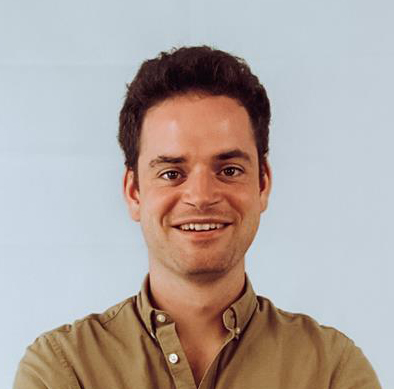 Curriculum VitaeArno CoussementFull Stack Developer“Arno is a motivated Full Stack Developer with experience in Cloud based development environments as well as more traditional PHP stacks. ”SkillsLanguagesWeb DevelopmentProject ManagementDutch - mother tongueEnglish - fluentFrench - intermediateNode.js◉◉◉◉◉PHP◉◉◉◉◉CSS◉◉◉◉◉Vue.js◉◉◉◉◉JavaScript◉◉◉◉◉AWS ◉◉◉◉◉MySQL◉◉◉◉◉Serverless Framework◉◉◉◉◉MongoDB◉◉◉◉◉Grunt◉◉◉◉◉Git◉◉◉◉◉Laravel◉◉◉◉◉Bitbucket◉◉◉◉◉React◉◉◉◉◉Jira◉◉◉◉◉Vite◉◉◉◉◉Adobe (PS & XD)◉◉◉◉◉2018 - 2024Full stack web developeriVOX